              Sample Middle Level Student Council Constitution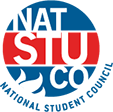 Customize this template for your middle level student council’s purposes.Article 1Name and Purposes of the OrganizationSection 1. Name 
The name of the student government at Anywhere Middle School shall be the Anywhere Middle School Student Council Association.Section 2. Purposes and Duties 
The purposes and duties of the Anywhere Middle School Student Council shall be toPromote the general welfare of the school.Develop attitudes and practices of good citizenship.Take an active role in the improvement plans for the school.Foster positive student/faculty relationships.Provide a forum for student expression.Assist with assemblies and school programs.Promote positive attitudes of scholarship through example.Provide activities that build school pride in students and faculty. Initiate and execute activities for the betterment of the community.Article 2
Membership to the Student CouncilSection 1. General Membership
All students legally enrolled in Anywhere Middle School as sixth, seventh, or eighth graders shall be considered to have membership in the Student Council Association.Section 2. Executive Board 
The membership of the Executive Board shall consist of a President, First Vice President, Second Vice President, Secretary, Historian, and Team Representatives.Section 3. Executive Officers 
The officers shall, during their terms of office, be in the following grades:President: Eighth GradeFirst Vice President: Seventh GradeSecond Vice President: Sixth GradeSecretary: Seventh GradeHistorian: Eighth GradeSection 4. Vacancies 
When a vacancy on the Executive Board occurs for any reason during the year, the Executive Board shall recommend the appointment of a new officer to the Council Adviser for final approval. If the vacancy is of a team representative, the position shall be filled by the team, within 2 weeks of the date of the vacancy.Section 5. Ex Officio Membership 
Ex Officio Members shall be nonvoting members of the Executive Board and shall include any student serving as an officer or board member of a national, state, or district student council organization; or from time to time any student whose exceptional leadership abilities would be of significant benefit to the council. (Such membership will be at the determination of the Executive board and with approval by the Student Council Adviser).Article 3
Powers and Duties of the Officers of the Student CouncilSection 1. President 
The President shall have the following duties:Preside over all meetings of the Executive Board, appoint committee chairpersons, coordinate and oversee the making of morning announcements, represent the council at public occasions and conventions, act as the council liaison to the principal and faculty, assist in regular and special assemblies, carry out any other duties as directed by the Executive Board, attend a leadership workshop prior to October.Section 2. First Vice President 
The First Vice President shall have the following duties:Assume the duties of the president in his/her absence, conduct student council elections under the direction of the council adviser, act as chairperson on committees, assist the Secretary to maintain the Student Council message board, carry out any other duties from time to time as requested by the Executive Board, attend a leadership workshop by the month of October.Section 3. Second Vice President 
The Second Vice President shall have the following duties:Assume the duties of the President and First Vice President in their absence, serve as chairperson on committees, carry out any other duties from time to time as requested by the Executive Board, attend a leadership workshop prior to the month of October.Section 4. The Secretary 
The Secretary shall have the following duties:Keep the minutes of all Executive Board meetings and Officers' meetings, provide a written agenda to all Executive Board members not less than 2 days prior to a scheduled business meeting, assist the Council Adviser with correspondence, maintain attendance records of meetings and activities, assist the First Vice President with the Council message board, attend a leadership workshop prior to the month of October.Section 5. The Historian 
The Historian shall have the following duties:Maintain a written and photographic record of council activities and projects, collect any letters or other recognitions for archival storage, collect newspaper articles of council activities, provide photos of council activities to media and other organizations for publication, create a scrapbook as the official record of the year's council activities.Section 6. Team Representatives 
The Team Representatives shall have the following duties:Shall act as liaisons between the Executive Board and the Student Body, attend all Executive Board meetings, actively participate on committees, actively participate in activities and projects sponsored by the Student Council Association.Article 4
Elections and Eligibility for OfficeSection 1. Election of the President, First Vice President, and Secretary 
Once the representatives have been elected from their teams, the council will hold an organizational meeting. During this time, advisers will provide applications to eighth graders for the positions of President and Historian; seventh graders for the First Vice President and Secretary positions. Students will submit applications for the positions for which they wish to campaign. After the established application period is closed, the said students will meet with the newly elected team representatives and present a campaign speech to the group. Following the speeches, ballots will be prepared for the team representatives to cast their votes. After the elections are held, new officers will be announced to the school population. The installation of the new officers will be held within two weeks of the announcement.Section 2. Election of the Second Vice President
The term of Second Vice President shall be filled by the third week of January by holding a general election in the Sixth Grade pursuant to the election process outlined in Article 4, Section 1. The term of the Second Vice President shall run from the January election until the position is refilled the following January. Upon completion of the term of office, the former Second Vice President shall remain an Ex Officio member of the Executive Board with all the rights and privileges thereof.Section 3. Election of Team Representatives 
Any student who is legally enrolled as a student at Anywhere Middle School may seek a position as Team Representative. The Team Representatives from all grade levels shall be elected by the end of the first full week of school, on a date set forth by the Executive Officers. Section 4. Eligibility for Executive Officers 
Any student who is legally enrolled as a student at Anywhere Middle School and is in the appropriate grade for the office desired may be considered eligible for candidacy. Article 5
MeetingsSection 1. Officers' Meetings 
Executive Officers shall hold a minimum of two meetings per month during the school year and which precede meetings of the whole.Section 2. Scheduled Meetings 
The Executive Board shall hold a minimum of bimonthly meetings with one being for business purposes and another for leadership training.Section 3. Meeting Calendar 
The administration, faculty, and staff of the school shall be furnished with a published calendar that includes the dates of all scheduled, regular meetings of the Executive Board before the first meeting of the year.Section 4. Called Meetings 
No meeting shall be called without a minimum of two day's notice to the adviser.Article 6
Attendance, Active Status, and Dismissal from the Executive BoardSection 1. Statement of Justification 
Inasmuch as the student council is a service-based organization, and can only properly carry out its projects and activities with a full and active membership, and Executive Board members are selected by their peers with the expectation of providing opportunities and activities pursuant to the goals as set forth in the Constitution, and with this requiring a commitment to the organization, and to the students and staff of Anywhere Middle School, the following rules of attendance and active status shall apply to all members of the Executive Board.Section 2. Unexcused Absences from Meetings 
Any member of the Executive Board missing two (2) scheduled business meetings without giving prior notice to the council adviser, shall be required to meet with the Executive Officers and council adviser and may be recommended for suspension or dismissal from the Executive Board based upon the outcomes of that meeting. This sections shall be inclusive of scheduled officers meetings as well.Section 3. Minimum Requirements for Active Membership 
To be an active member of the Executive Board, Team Representatives and Officers shall be expected to:Miss no more than one regularly scheduled meeting without giving prior notice.Serve on two active committees per semester and not miss more than one scheduled committee meeting without giving prior notice.Team Representatives must present a report to the homerooms in each respective team and provide a written copy of the report to the secretary, verified by the team faculty.Provide service at council-sponsored concession stands or other booths during sports seasons. Members participating on teams will be expected to compensate the time by service on extra committees or as determined by the Executive Board.Provide service prior to, during, and after school dances sponsored by the student council.Provide service as needed from time to time as requested by the faculty or administration.Section 4. Dismissal from the Executive Board 
Dismissal will be considered when infractions are severe or habitual, and other disciplinary measures fail. Student Council members may be dismissed from the Executive Board for any of the following infractions:Violation of School policy that results in any form of suspension (in-school, Saturday school, out-of-school)Failure to attend council sponsored activities or assist in projects.Failure to notify of absences to committee, council, or officer meetings as stated in Article 6, Section 3.Failure to maintain minimum grade standardsConduct which is deemed unacceptable and/or upon recommendation of the principal, adviser, or both.Section 5. Due Process in Dismissals 
Any student who is considered for dismissal will meet with the Student Council Adviser and Principal for the purpose of hearing the reasons for dismissal and to present a defense. Dismissal, probation, or dismissal of charges will then be determined. Students dismissed will not be eligible to hold office on the Executive Board the following school year.Article 7
AmendmentsAmendments to the Constitution may be submitted by any Executive Board member during a regular business meeting. Consideration of the Amendment is in the following manner:Purposed amendments are submitted to the Executive Board during a regular business meeting as new business.A written copy of the proposal is given to each Team Representative, who will review it with their team constituents and teachers.Following the class meetings, a two-thirds majority vote of the student body will be required for passage and adoption of the amendment.Article 8
Sources of Power and VetoSection 1. Source of Power 
The power of the Student Council Association is derived from the administration of Anywhere Middle School. The Principal shall have the right to permit or deny any action, activity, or project of the Student Council Association when such action, activity, or project is not in the best interest or reflective of the educational mission of the school environment and/or students.Section 2. Veto Power of the Adviser 
The Student Council Adviser, acting as a designee of the principal, shall have the right to veto any action, activity, or project of the Executive Board when such action, activity, or project is not in the best interest or reflective of the educational mission of the school environment and/or students.

The Constitution of is hereby ratified 
on this, the ___ day of ___.
Principal of School: 
Student Council Adviser: 
Student Council President:Disclaimer: This sample constitution was shared with NatStuCo and used with permission. Parts of the sample may or may not be usable with your student council structure. In drafting a constitution, student councils must ensure their documents reflect their student body, community values, and the educational mission of the school.